Name ___________________________ReptiliaWhat does the word Reptilia mean?Explain how the reptilian heart is an advantage over the amphibian heart.What adaptations did reptiles develop to avoid dehydration?Why must reptile lungs be better developed than the amphibian lungs?What was the last obstacle to life on land that the reptiles had to overcome?What is the process of internal fertilization in reptiles called?Name and give examples of the four orders of reptilesLabe the amniotic egg below: albumen, allantois, shell, amnion, yolk sac, chorion, embryo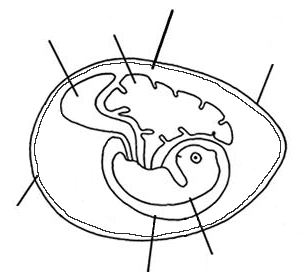 Give the functions of the following parts of the amniotic egg:Amnion – Chorion and shell – Yolk sac – Allantois – Albumen – Explain the difference between a turtle and a tortoise.Explain the difference between an alligator and a crocodile.